ICPAN GAC Meeting Dates & Times 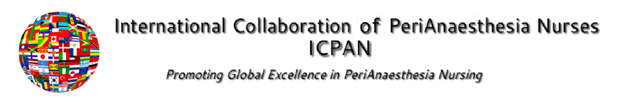 UTC coordinated universal timeICPAN memberCountry / town+/- UTC timeProposed fixed time [date]JoniWashington, USAZero1600MariaAthens, GreecePlus 7 hours2300EvangelosAthens, GreecePlus 7 hours2300MarkkuUK     ZERO21.00HannekeNetherlands  Plus one hour22.00BenteDenmarkPlus one hour22.00JohannaNew ZealandPlus 12 hours09.00 next dayMarja-Liisa Ylitalo-AiroFinlandPlus 2 hours23.00FionaAustralia [Queensland]Plus 9 hours06.00 next dayKatrinaUSA : Eastern TimeMinus 5 hours16.00Axel Sweden Plus 6 hours22.00KathyCanada Minus 6 hours15.00Cora Ireland ZERO21.00      Proposed Dates for ICPAN GAC meetings 2018      Proposed Dates for ICPAN GAC meetings 2018February 20, 2018August 21, 2018March 20, 2018September 25, 2018April 24, 2018October 23, 2018May 22, 2018November 20, 2018June 26, 2018December 18, 2018July 24, 2018